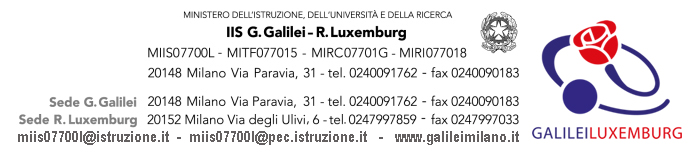 GRIGLIA DI VALUTAZIONE DELLA PRIMA PROVA TIPOLOGIA C – Riflessione critica di carattere espositivo-argomentativo su tematiche di attualitàCANDIDATO…………………………………..………….…………………………    CLASSE…………Punteggio indicatori generali   ………./60          Punteggio indicatori specifici     …………./40Punteggio totale                           …………./100                        Valutazione della prova       ….../20